В связи с изданием постановления мэрии города Новосибирска от 04.09.2017 № 4118 «О проекте планировки территории, ограниченной улицами Дуси Ковальчук, Сухарной, Тимирязева, Жуковского, рекой 2-я Ельцовка и Красным проспектом, в Заельцовском районе», в соответствии с Градостроительным кодексом Российской Федерации, Федеральным законом от 06.10.2003 № 131-ФЗ «Об общих принципах организации местного самоуправления в Российской Федерации», решением Совета депутатов города Новосибирска от 24.05.2017 № 411 «О Порядке подготовки документации по планировке территории и признании утратившими силу отдельных решений Совета депутатов города Новосибирска», руководствуясь Уставом города Новосибирска, ПОСТАНОВЛЯЮ:1. Внести в постановление мэрии города Новосибирска от 15.02.2017 № 658 «О подготовке проекта межевания территории квартала 9 в границах проекта планировки территории, ограниченной улицами Сухарной, Объединения, Бардина, Богдана Хмельницого и Дуси Ковальчук» следующие изменения:1.1. В наименовании слова «9 в границах проекта планировки территории, ограниченной улицами Сухарной, Объединения, Бардина, Богдана Хмельницого и Дуси Ковальчук» заменить словами «302.01.02.01 в границах проекта планировки территории, ограниченной улицами Дуси Ковальчук, Сухарной, Тимирязева, Жуковского, рекой 2-я Ельцовка и Красным проспектом».1.2. В преамбуле слова «от 20.01.2014 № 279 «Об утверждении проекта планировки территории, ограниченной улицами Сухарной, Объединения, Бардина, Богдана Хмельницкого и Дуси Ковальчук» заменить словами «от 04.09.2017 № 4118 «О проекте планировки территории, ограниченной улицами Дуси Ковальчук, Сухарной, Тимирязева, Жуковского, рекой 2-я Ельцовка и Красным проспектом».1.3. В пункте 1 слова «9 в границах проекта планировки территории, ограниченной улицами Сухарной, Объединения, Бардина, Богдана Хмельницого и Дуси Ковальчук» заменить словами «302.01.02.01 в границах проекта планировки территории, ограниченной улицами Дуси Ковальчук, Сухарной, Тимирязева, Жуковского, рекой 2-я Ельцовка и Красным проспектом».1.4. В пунктах 2, 3:слова «документации по проекту» заменить словом «проекта»;слова «9 в границах проекта планировки территории, ограниченной улицами Сухарной, Объединения, Бардина, Богдана Хмельницого и Дуси Ковальчук» заменить словами «302.01.02.01 в границах проекта планировки территории, ограниченной улицами Дуси Ковальчук, Сухарной, Тимирязева, Жуковского, рекой 2-я Ельцовка и Красным проспектом».1.5. В пункте 4, подпункте 5.2 слова «9 в границах проекта планировки территории, ограниченной улицами Сухарной, Объединения, Бардина, Богдана Хмельницого и Дуси Ковальчук» заменить словами «302.01.02.01 в границах проекта планировки территории, ограниченной улицами Дуси Ковальчук, Сухарной, Тимирязева, Жуковского, рекой 2-я Ельцовка и Красным проспектом».1.6. В подпункте 5.3:слова «документации по проекту» заменить словом «проекта»;слова «9 в границах проекта планировки территории, ограниченной улицами Сухарной, Объединения, Бардина, Богдана Хмельницого и Дуси Ковальчук» заменить словами «302.01.02.01 в границах проекта планировки территории, ограниченной улицами Дуси Ковальчук, Сухарной, Тимирязева, Жуковского, рекой 2-я Ельцовка и Красным проспектом».1.7. В приложении 1:1.7.1. В наименовании слова «9 в границах проекта планировки территории, ограниченной улицами Сухарной, Объединения, Бардина, Богдана Хмельницого и Дуси Ковальчук» заменить словами «302.01.02.01 в границах проекта планировки территории, ограниченной улицами Дуси Ковальчук, Сухарной, Тимирязева, Жуковского, рекой 2-я Ельцовка и Красным проспектом».1.7.2. В схеме цифру «9» заменить цифрами «302.01.02.01».1.8. В наименовании приложения 2:слова «документации по проекту» заменить словом «проекта»;слова «9 в границах проекта планировки территории, ограниченной улицами Сухарной, Объединения, Бардина, Богдана Хмельницого и Дуси Ковальчук» заменить словами «302.01.02.01 в границах проекта планировки территории, ограниченной улицами Дуси Ковальчук, Сухарной, Тимирязева, Жуковского, рекой 2-я Ельцовка и Красным проспектом».2. Департаменту строительства и архитектуры мэрии города Новосибирска разместить постановление на официальном сайте города Новосибирска в информационно-телекоммуникационной сети «Интернет».3. Департаменту информационной политики мэрии города Новосибирска обеспечить опубликование постановления.4. Контроль за исполнением постановления возложить на заместителя мэра города Новосибирска – начальника департамента строительства и архитектуры мэрии города Новосибирска.Кухарева2275050ГУАиГ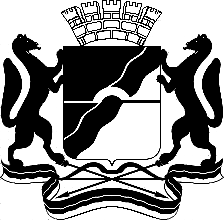 МЭРИЯ ГОРОДА НОВОСИБИРСКАПОСТАНОВЛЕНИЕОт  	  04.10.2017		№      4513  	О внесении изменений в постановление мэрии города Новосибирска от 15.02.2017 № 658 «О подготовке проекта межевания территории квартала 9 в границах проекта планировки территории, ограниченной улицами Сухарной, Объединения, Бардина, Богдана Хмельницого и Дуси Ковальчук»Исполняющий обязанности мэра города НовосибирскаГ. П. Захаров